ОСНОВНИ ОПШТИНСКИ УЧИЛИШТА НА ОПШТИНА ПЛАСНИЦАООУ „МУСТАФА КЕМАЛ АТАТУРК“   СЕЛО ПЛАСНИЦА – ОПШТИНА ПЛАСНИЦА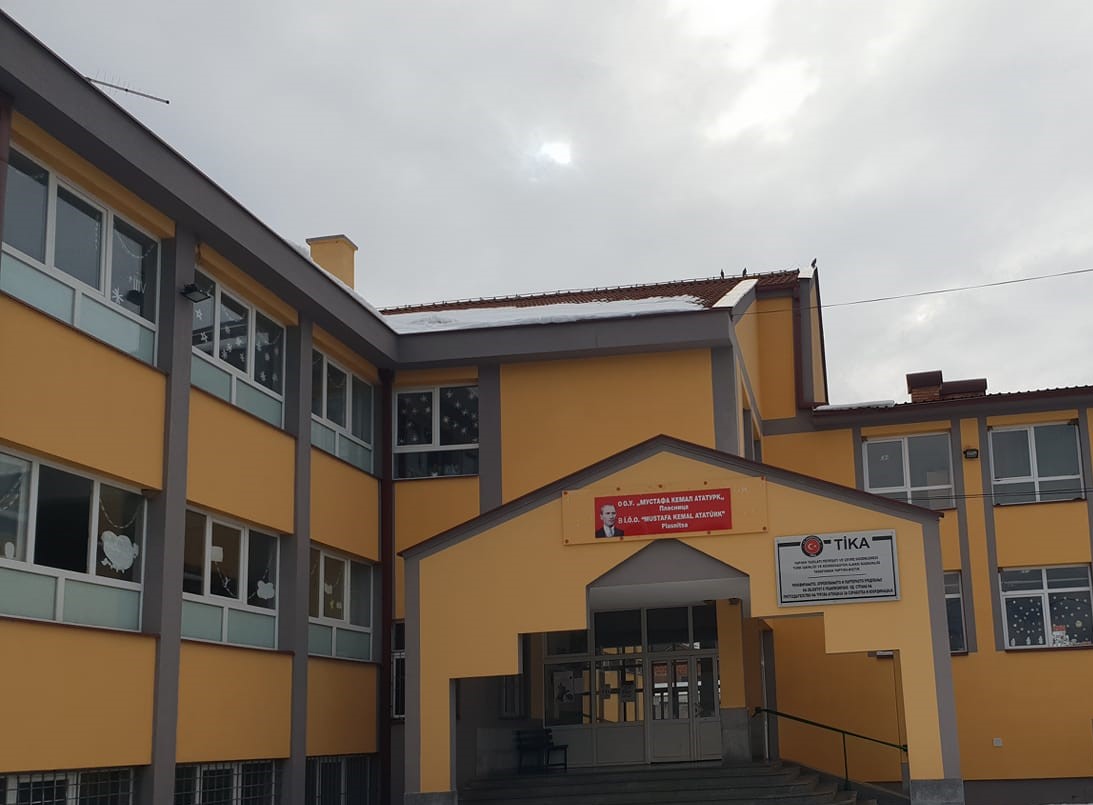 Директор Риза РеџепоскиАдресас.Пласница – општина ПласницаЕ- маилmustafakemal.ataturk@yahoo.comФејзбук страна İ.Ö.O - Mustafa K. Atatürk –Plasnitsa(16) FacebookЈазик на настава:  Турски	Број на паралелки:  21Вкупен број ученици:	304Број на ученици од женски род: 155	Број на ученици од машки род: 149Број на наставен кадар: 36Број на помошен кадар: 16	Вкупен број на вработени: 52	ООУ „ЈУНУС ЕМРЕ“ СЕЛО ЛИСИЧАНИ – ОПШТИНА ПЛАСНИЦАОсноното учичиште ООУ„ Јунус Емре“ с.Лисичани, ги опфаќа учениците од реонот на село Лисичани и дел од населените места од општина Кичево, и тоа: с.Врнештица, с.Челопеци и с.Староец.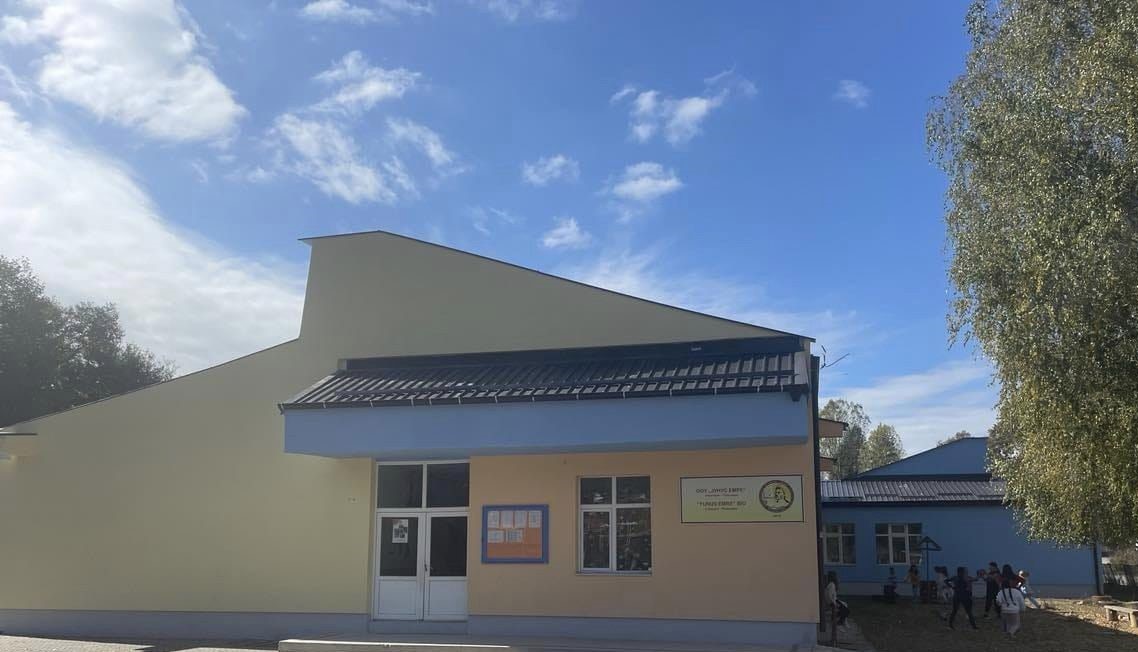 Директор Ајнур БајрамоскиАдресас.Лисичани – општина ПласницаЕ- маилs_lisicani@yahoo.comВеб странаПОЧЕТНА (weebly.com)ООУ„Јунус Емре“с.Лисичани – општина ПласницаЈазик на настава:  Турски	Број на паралелки:  9Вкупен број ученици: 87Број на ученици од женски род: 38	Број на ученици од машки род: 49Број на наставен кадар: 28Број на помошен кадар: 16	Вкупен број на вработени: 44	Подрачно Училиште  ВранештицаЈазик на настава:  Македонски	Број на паралелки:  5Вкупен број ученици:10Број на ученици од женски род: 5	Број на ученици од машки род: 5Подрачно Училиште  ЧелопециЈазик на настава:  Турски	Број на паралелки:  2Вкупен број ученици:11Број на ученици од женски род: 4	Број на ученици од машки род: 7Подрачно Училиште  СтароецЈазик на настава:  Македонски	Број на паралелки:  1Вкупен број ученици: 4Број на ученици од женски род: 2	Број на ученици од машки род: 2